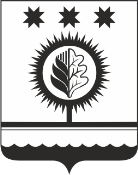 О «горячей линии» для приема обращений граждан Российской Федерации по фактам коррупции в органах местного самоуправления Шумерлинского муниципального округа Чувашской РеспубликиВо исполнение Указа Главы Чувашской Республики от 30 марта 2015 года № 47 «О «горячей линии» для приема обращений граждан Российской Федерации по фактам коррупции в органах исполнительной власти Чувашской Республики»администрация Шумерлинского муниципального округа постановляет:1. Создать «горячую линию» для приема обращений граждан Российской Федерации по фактам коррупции в органах местного самоуправления Шумерлинского муниципального округа Чувашской Республики.2. Утвердить прилагаемый Порядок рассмотрения обращений граждан Российской Федерации, поступающих на «горячую линию» для приема обращений граждан Российской Федерации по фактам коррупции в органах местного самоуправления Шумерлинского муниципального округа Чувашской Республики. 3. Признать утратившим силу постановление администрации Шумерлинского района от 15.06.2015 № 327 «О «горячей линии» для приема обращений граждан Российской Федерации по фактам коррупции в органах местного самоуправления Шумерлинского района».4. Настоящее постановление вступает в силу после его официального опубликования в периодическом печатном издании «Вестник Шумерлинского района» и подлежит размещению на официальном сайте Шумерлинского муниципального округа в информационно-телекоммуникационной сети «Интернет».ГлаваШумерлинского муниципального округаЧувашской Республики                                                                                        Л.Г. РафиновПриложение к постановлению администрации Шумерлинского муниципального округа                                                                         от 04.04.2022  № 228Порядок рассмотрения обращений граждан Российской Федерации, поступающих на «горячую линию» для приема обращений граждан Российской Федерации по фактам коррупции в органах местного самоуправления Шумерлинского муниципального округа Чувашской Республики1. Настоящий Порядок определяет порядок рассмотрения обращений граждан Российской Федерации (далее гражданин), поступающих на «горячую линию» для приема обращений граждан Российской Федерации по фактам коррупции в органах местного самоуправления Шумерлинского муниципального округа Чувашской Республики (далее -  «горячая линия»). Правовую основу работы «горячей линии» составляют Конституция Российской Федерации, федеральные законы от 02.05.2006 № 59-ФЗ «О порядке рассмотрения обращений граждан Российской Федерации», от 25.12.2008 № 273-ФЗ «О противодействии коррупции», от 02.03.2007 № 25-ФЗ «О муниципальной службе Российской Федерации», другие федеральные законы, указы и распоряжения Президента Российской Федерации, постановления и распоряжения Правительства Российской Федерации, иные нормативные правовые акты Российской Федерации, Конституция Чувашской Республики, законы Чувашской Республики, указы и распоряжения Главы Чувашской Республики, постановления и распоряжения Кабинета Министров Чувашской Республики, иные нормативные правовые акты Чувашской Республики, Устав Шумерлинского муниципального округа и иные муниципальные правовые акты органов местного самоуправления Шумерлинского муниципального округа, а также настоящий Порядок. 2. Организация работы «горячей линии» осуществляется администрацией Шумерлинского муниципального округа (далее Администрация) в целях своевременного пресечения фактов коррупции в органах местного самоуправления Шумерлинского муниципального округа (далее факты коррупции). 3. Прием устных обращений граждан по фактам коррупции осуществляется по телефону «горячей линии» 8(83536) 2-13-15 в рабочие дни с 8 до 12 часов и с 13 до 17 часов. Обращения граждан по фактам коррупции в форме электронного документа направляются на адрес электронной почты shumer@cap.ru. 4. При устном обращении гражданина о фактах коррупции по телефону «горячей линии» работник Администрации, принявший звонок, сообщает гражданину свои фамилию, имя, отчество (последнее при наличии) и должность. При устном обращении о фактах коррупции по телефону «горячей линии» гражданин сообщает свои фамилию, имя, отчество (последнее при наличии), номер контактного телефона, почтовый адрес, по которому должен быть направлен ответ. Работник Администрации, принявший телефонный звонок, в течение одного рабочего дня фиксирует его содержание. Информация о содержании телефонного разговора на бумажном носителе подписывается работником Администрации, принявшим телефонный звонок, и передается своему непосредственному руководителю в день поступления устного обращения на «горячую линию». 5. При направлении обращения в форме электронного документа на адрес электронной почты shumer@cap.ru гражданин указывает свои фамилию, имя, отчество (последнее при наличии), адрес электронной почты, если ответ должен быть направлен в форме электронного документа, или почтовый адрес, если ответ должен быть направлен в письменной форме. 6. Обращения, поступившие на «горячую линию», подлежат рассмотрению в порядке, установленном федеральными законами от 02.05.2006 № 59-ФЗ «О порядке рассмотрения обращений граждан Российской Федерации», от 25.12.2008 № 273-ФЗ «О противодействии коррупции». Принятые обращения регистрируются в журнале регистрации обращений граждан Российской Федерации, поступивших на «горячую линию», оформленном по форме согласно приложению к настоящему Порядку (далее журнал). Принятое устное обращение регистрируется в журнале работником Администрации, принявшим телефонный звонок, после завершения телефонного разговора. Обращение, поступившее в форме электронного документа, регистрируется в журнале работником Администрации, получившим данное обращение, непосредственно после его получения. Работник Администрации, ответственный за прием обращений, поступающих в форме электронного документа на адрес электронной почты shumer@cap.ru, обязан по рабочим дням с 8 до 12 часов и с 13 до 17 часов отслеживать поступление указанных обращений. 7. Информация о фактах коррупции, поступившая на «горячую линию», в течение трех рабочих дней представляется Главе Шумерлинского муниципального округа. Ежеквартально Главе Шумерлинского муниципального округа представляются результаты анализа обращений, поступивших на «горячую линию», и информация о принятых по ним мерах. Приложение к Порядку рассмотрения обращений граждан Российской Федерации, поступающих на «горячую линию» для приема обращений граждан Российской Федерации по фактам коррупции в органах местного самоуправления Шумерлинского муниципального округаЖурнал регистрации обращений граждан Российской Федерации, поступивших на «горячую линию» для приема обращений граждан Российской Федерации по фактам коррупции в органах местного самоуправления Шумерлинского муниципального округа------------------------------------------------------------------ ЧĂВАШ  РЕСПУБЛИКИЧУВАШСКАЯ РЕСПУБЛИКА ÇĚМĚРЛЕ МУНИЦИПАЛЛА ОКРУГĚНАДМИНИСТРАЦИĚ  ЙЫШĂНУ                04.04.2022  228 №  Çěмěрле хулиАДМИНИСТРАЦИЯШУМЕРЛИНСКОГО МУНИЦИПАЛЬНОГО ОКРУГАПОСТАНОВЛЕНИЕ04.04.2022 № 228г. ШумерляN п/п Дата и время поступления обращения, вид обращения (устное, в форме электронного документа) Ф.И.О. гражданина Российской Федерации, адрес места жительства, контактный телефон, почтовый адрес, адрес электронной почты (для обращений, поступивших в форме электронного документа) Краткое содержание обращения Ф.И.О. и подпись работника, принявшего обращение Принятые меры Примечание 1 2 3 4 5 6 7 